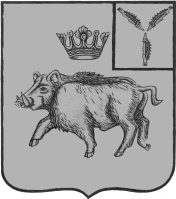 СОВЕТ БОЛЬШЕОЗЕРСКОГО МУНИЦИПАЛЬНОГО ОБРАЗОВАНИЯБАЛТАЙСКОГО МУНИЦИПАЛЬНОГО РАЙОНАСАРАТОВСКОЙ ОБЛАСТИсемидесятое заседание Совета третьего созываРЕШЕНИЕот 15.02.2018 № 263        с. Б-ОзеркиОб утверждении паспортов наборов данных общедоступной информации о деятельности органов местного самоуправления Большеозерского муниципального образования Балтайского муниципального района Саратовской области, размещаемой в первоочередном порядке, в информационно-телекоммуникационной сети "Интернет" в форме открытых данныхВ соответствии с пунктом 5 постановления Правительства Российской Федерации от 10 июля 2013 года № 583 «Об обеспечении доступа к общедоступной информации о деятельности государственных органов и органов местного самоуправления в информационно-телекоммуникационной сети «Интернет» в форме открытых данных», приказом Минкомсвязи России от 27.06.2013 № 149 «Об утверждении Требований к технологическим, программным и лингвистическим средствам, необходимым для размещения информации государственными органами и органами местного самоуправления в сети «Интернет» в форме открытых данных, а также для обеспечения ее использования», руководствуясь статьей 21 Устава Большеозерского муниципального образования Балтайского муниципального района Саратовской области, Совет Большеозерского муниципального образования Балтайского муниципального района Саратовской области РЕШИЛ:1.Утвердить паспорта наборов данных в соответствии с Перечнем (реестр) общедоступной информации о деятельности органов местного самоуправления Большеозерского муниципального образования Балтайского муниципального района Саратовской области, размещаемой в первоочередном порядке, в информационно-телекоммуникационной сети "Интернет" в форме открытых данных, согласно приложению.2. Назначить ответственным за обновление и поддержание сведений содержащихся в наборе открытых данных в актуальном состоянии заместителя главы администрации Большеозерского муниципального образования.3.Настоящее решение вступает в силу со дня его опубликования на официальном сайте администрации Балтайского муниципального района.4.Контроль за исполнением настоящего решения возложить на постоянную комиссию Совета Большеозерского муниципального образования по вопросам местного самоуправления.Глава Большеозерскогомуниципального образования				 В.П.ПолубариновПаспорта наборов данных общедоступной информации о деятельности органов местного самоуправления Большеозерского муниципального образования Балтайского муниципального района Саратовской области, размещаемой в первоочередном порядке, в информационно-телекоммуникационной сети "Интернет" в форме открытых данныхПриложение к решениюСовета  Большеозерского муниципальногообразования Балтайского муниципального района Саратовской областиот 15.02.2018 № 263Паспорт набора данных 1: Сведения об исполнительном органеПаспорт набора данных 1: Сведения об исполнительном органеПаспорт набора данных 1: Сведения об исполнительном органеПаспорт набора данных 1: Сведения об исполнительном органеПаспорт набора данных 1: Сведения об исполнительном органеПаспорт набора данных 1: Сведения об исполнительном органеПаспорт набора данных 1: Сведения об исполнительном органе№№ПолеПолеОписаниеОписаниеЗначение11Идентификационный номер (код) актуального набора данныхИдентификационный номер (код) актуального набора данныхКод, однозначно идентифицирующий набор данных.Код, однозначно идентифицирующий набор данных.ИНН-executive-authority-info22Наименование набора данныхНаименование набора данныхКраткое наименование набора данныхКраткое наименование набора данныхСведения об исполнительном органе муниципального образования Название...33Описание набора данныхОписание набора данныхРасширенное описание набораРасширенное описание набораПолное и краткое наименование органа местного самоуправления, сведения о руководителях, реквизиты, контактная информация44Владелец набора данныхВладелец набора данныхОрганизация, являющаяся обладателем набора данных, публикующая его, отвечающая за его
ведениеОрганизация, являющаяся обладателем набора данных, публикующая его, отвечающая за его
ведение55Ответственное лицоОтветственное лицоДолжностное лицо, отвечающее за открытие данного набора (указывается последовательно через пробел фамилия, имя и отчество, через запятую указывается должность лица)Должностное лицо, отвечающее за открытие данного набора (указывается последовательно через пробел фамилия, имя и отчество, через запятую указывается должность лица)66Телефон ответственного лицаТелефон ответственного лица77Электронная почта ответственного лицаЭлектронная почта ответственного лица88Гиперссылка (URL) на наборГиперссылка (URL) на наборАдрес_сайта/opendata/ИНН-executive-authority-info/data-1-structure-1.csv99Формат данныхФормат данныхComma-Separated Values (CSV), RFC 4180 (http://tools.ietf.org/html/rfc4180)1010Описание структуры набора данныхОписание структуры набора данныхГиперссылка на файл, содержащий описание структуры набора данных. Год, месяц число утверждения структуры данных набора.Гиперссылка на файл, содержащий описание структуры набора данных. Год, месяц число утверждения структуры данных набора.Адрес_сайта/opendata/ИНН-executive-authority-info/structure-1-Год-Месяц-Число.csv1111Дата первой публикации набора данныхДата первой публикации набора данных(в формате ДД.ММ.ГГГГ)(в формате ДД.ММ.ГГГГ)1212Дата последнего внесения измененийДата последнего внесения изменений(в формате ДД.ММ.ГГГГ)(в формате ДД.ММ.ГГГГ)null1313Содержание последнего измененияСодержание последнего изменения1. Изменение структуры данных
2. Устранение выявленной ошибки
3. Обновление набора данных
4. Внесение изменений в паспорт набора1. Изменение структуры данных
2. Устранение выявленной ошибки
3. Обновление набора данных
4. Внесение изменений в паспорт набораnull1414Периодичность актуализации набора данныхПериодичность актуализации набора данных1. Периодическое обновление (ежегодно, ежеквартально, ежемесячно, ежедневно)
2. По календарной дате
3. По мере изменений (с указанием события и срока внесения данных)1. Периодическое обновление (ежегодно, ежеквартально, ежемесячно, ежедневно)
2. По календарной дате
3. По мере изменений (с указанием события и срока внесения данных)По мере изменения состава исполнительного органа муниципального образования1515Ключевые слова, соответствующие содержанию набора данныхКлючевые слова, соответствующие содержанию набора данныхИсполнительный орган, руководители, контактная информация, контакты, реквизиты1616Гиперссылки (URL) на версии набора данныхГиперссылки (URL) на версии набора данныхДолжны иметь визуальное представление в виде перечня версий. Если текущая версия набора данных является первоначальной, то указывается текстовое nullДолжны иметь визуальное представление в виде перечня версий. Если текущая версия набора данных является первоначальной, то указывается текстовое nullnull1717Гиперссылки (URL) на версии структуры набора данныхГиперссылки (URL) на версии структуры набора данныхДолжны иметь визуальное представление в виде перечня версий. Если текущая версия структуры набора данных является первоначальной, то указывается текстовое nullДолжны иметь визуальное представление в виде перечня версий. Если текущая версия структуры набора данных является первоначальной, то указывается текстовое nullnullПаспорт набора данных 2: Сведения о представительном органеПаспорт набора данных 2: Сведения о представительном органеПаспорт набора данных 2: Сведения о представительном органеПаспорт набора данных 2: Сведения о представительном органеПаспорт набора данных 2: Сведения о представительном органеПаспорт набора данных 2: Сведения о представительном органеПаспорт набора данных 2: Сведения о представительном органе№ПолеПолеОписаниеОписаниеЗначениеЗначение1Идентификационный номер (код) актуального набора данныхИдентификационный номер (код) актуального набора данныхКод, однозначно идентифицирующий набор данных.Код, однозначно идентифицирующий набор данных.ИНН-representative-authority-infoИНН-representative-authority-info2Наименование набора данныхНаименование набора данныхКраткое наименование набора данныхКраткое наименование набора данныхСведения о представительном органе муниципального образования Название...Сведения о представительном органе муниципального образования Название...3Описание набора данныхОписание набора данныхРасширенное описание набораРасширенное описание набораПолное и краткое наименование представительного органа, сведения о руководителях, реквизиты, контактная информацияПолное и краткое наименование представительного органа, сведения о руководителях, реквизиты, контактная информация4Владелец набора данныхВладелец набора данныхОрганизация, являющаяся обладателем набора данных, публикующая его, отвечающая за его
ведениеОрганизация, являющаяся обладателем набора данных, публикующая его, отвечающая за его
ведение5Ответственное лицоОтветственное лицоДолжностное лицо, отвечающее за открытие данного набора (указывается последовательно через пробел фамилия, имя и отчество, через запятую указывается должность лица)Должностное лицо, отвечающее за открытие данного набора (указывается последовательно через пробел фамилия, имя и отчество, через запятую указывается должность лица)6Телефон ответственного лицаТелефон ответственного лица7Электронная почта ответственного лицаЭлектронная почта ответственного лица8Гиперссылка (URL) на наборГиперссылка (URL) на наборАдрес_сайта/opendata/ИНН-representative-authority-info/data-1-structure-1.csvАдрес_сайта/opendata/ИНН-representative-authority-info/data-1-structure-1.csv9Формат данныхФормат данныхComma-Separated Values (CSV), RFC 4180 (http://tools.ietf.org/html/rfc4180)Comma-Separated Values (CSV), RFC 4180 (http://tools.ietf.org/html/rfc4180)10Описание структуры набора данныхОписание структуры набора данныхГиперссылка на файл, содержащий описание структуры набора данных. Год, месяц число утверждения структуры данных набора.Гиперссылка на файл, содержащий описание структуры набора данных. Год, месяц число утверждения структуры данных набора.Адрес_сайта/opendata/ИНН-representative-authority-info/structure-1-Год-Месяц-Число.csvАдрес_сайта/opendata/ИНН-representative-authority-info/structure-1-Год-Месяц-Число.csv11Дата первой публикации набора данныхДата первой публикации набора данных(в формате ДД.ММ.ГГГГ)(в формате ДД.ММ.ГГГГ)12Дата последнего внесения измененийДата последнего внесения изменений(в формате ДД.ММ.ГГГГ)(в формате ДД.ММ.ГГГГ)nullnull13Содержание последнего измененияСодержание последнего изменения1. Изменение структуры данных
2. Устранение выявленной ошибки
3. Обновление набора данных
4. Внесение изменений в паспорт набора1. Изменение структуры данных
2. Устранение выявленной ошибки
3. Обновление набора данных
4. Внесение изменений в паспорт набораnullnull14Периодичность актуализации набора данныхПериодичность актуализации набора данных1. Периодическое обновление (ежегодно, ежеквартально, ежемесячно, ежедневно)
2. По календарной дате
3. По мере изменений (с указанием события и срока внесения данных)1. Периодическое обновление (ежегодно, ежеквартально, ежемесячно, ежедневно)
2. По календарной дате
3. По мере изменений (с указанием события и срока внесения данных)По мере изменения сведений о представительном органе муниципального образованияПо мере изменения сведений о представительном органе муниципального образования15Ключевые слова, соответствующие содержанию набора данныхКлючевые слова, соответствующие содержанию набора данныхПредставительнй орган, руководители, контактная информация, контакты, реквизитыПредставительнй орган, руководители, контактная информация, контакты, реквизиты16Гиперссылки (URL) на версии набора данныхГиперссылки (URL) на версии набора данныхДолжны иметь визуальное представление в виде перечня версий. Если текущая версия набора данных является первоначальной, то указывается текстовое nullДолжны иметь визуальное представление в виде перечня версий. Если текущая версия набора данных является первоначальной, то указывается текстовое nullnullnull17Гиперссылки (URL) на версии структуры набора данныхГиперссылки (URL) на версии структуры набора данныхДолжны иметь визуальное представление в виде перечня версий. Если текущая версия структуры набора данных является первоначальной, то указывается текстовое nullДолжны иметь визуальное представление в виде перечня версий. Если текущая версия структуры набора данных является первоначальной, то указывается текстовое nullnullnullПаспорт набора данных 3: Состав исполнительного органаПаспорт набора данных 3: Состав исполнительного органаПаспорт набора данных 3: Состав исполнительного органаПаспорт набора данных 3: Состав исполнительного органа№ПолеОписаниеЗначение1Идентификационный номер (код) актуального набора данныхКод, однозначно идентифицирующий набор данных.ИНН-executive-authority-structure2Наименование набора данныхКраткое наименование набора данныхСостав исполнительного органа муниципального образования Название...3Описание набора данныхРасширенное описание набораСписок сотрудников, должностей, сведения об образовании, контактная информация, часы приёма4Владелец набора данныхОрганизация, являющаяся обладателем набора данных, публикующая его, отвечающая за его
ведение5Ответственное лицоДолжностное лицо, отвечающее за открытие данного набора (указывается последовательно через пробел фамилия, имя и отчество, через запятую указывается должность лица)6Телефон ответственного лица7Электронная почта ответственного лица8Гиперссылка (URL) на наборАдрес_сайта/opendata/ИНН-executive-authority-structure/data-1-structure-1.csv9Формат данныхComma-Separated Values (CSV), RFC 4180 (http://tools.ietf.org/html/rfc4180)10Описание структуры набора данныхГиперссылка на файл, содержащий описание структуры набора данных. Год, месяц число утверждения структуры данных набора.Адрес_сайта/opendata/ИНН-executive-authority-structure/structure-1-Год-Месяц-Число.csv11Дата первой публикации набора данных(в формате ДД.ММ.ГГГГ)12Дата последнего внесения изменений(в формате ДД.ММ.ГГГГ)null13Содержание последнего изменения1. Изменение структуры данных
2. Устранение выявленной ошибки
3. Обновление набора данных
4. Внесение изменений в паспорт набораnull14Периодичность актуализации набора данных1. Периодическое обновление (ежегодно, ежеквартально, ежемесячно, ежедневно)
2. По календарной дате
3. По мере изменений (с указанием события и срока внесения данных)По мере изменения сведений об исполнительном органе муниципального образования15Ключевые слова, соответствующие содержанию набора данныхИсполнительный орган, руководители, сотрудники, контактная информация, контакты, часы приема16Гиперссылки (URL) на версии набора данныхДолжны иметь визуальное представление в виде перечня версий. Если текущая версия набора данных является первоначальной, то указывается текстовое nullnull17Гиперссылки (URL) на версии структуры набора данныхДолжны иметь визуальное представление в виде перечня версий. Если текущая версия структуры набора данных является первоначальной, то указывается текстовое nullnullПаспорт набора данных 4: Состав представительного органаПаспорт набора данных 4: Состав представительного органаПаспорт набора данных 4: Состав представительного органаПаспорт набора данных 4: Состав представительного органа№ПолеОписаниеЗначение1Идентификационный номер (код) актуального набора данныхКод, однозначно идентифицирующий набор данных.ИНН-representative-authority-structure2Наименование набора данныхКраткое наименование набора данныхСостав представительного органа муниципального образования Название...3Описание набора данныхРасширенное описание набораСписок депутатов совета, сведения об образовании, контактная информация, часы приёма4Владелец набора данныхОрганизация, являющаяся обладателем набора данных, публикующая его, отвечающая за его
ведение5Ответственное лицоДолжностное лицо, отвечающее за открытие данного набора (указывается последовательно через пробел фамилия, имя и отчество, через запятую указывается должность лица)6Телефон ответственного лица7Электронная почта ответственного лица8Гиперссылка (URL) на наборАдрес_сайта/opendata/ИНН-representative-authority-structure/data-1-structure-1.csv9Формат данныхComma-Separated Values (CSV), RFC 4180 (http://tools.ietf.org/html/rfc4180)10Описание структуры набора данныхГиперссылка на файл, содержащий описание структуры набора данных. Год, месяц число утверждения структуры данных набора.Адрес_сайта/opendata/ИНН-representative-authority-structure/structure-1-Год-Месяц-Число.csv11Дата первой публикации набора данных(в формате ДД.ММ.ГГГГ)12Дата последнего внесения изменений(в формате ДД.ММ.ГГГГ)null13Содержание последнего изменения1. Изменение структуры данных
2. Устранение выявленной ошибки
3. Обновление набора данных
4. Внесение изменений в паспорт набораnull14Периодичность актуализации набора данных1. Периодическое обновление (ежегодно, ежеквартально, ежемесячно, ежедневно)
2. По календарной дате
3. По мере изменений (с указанием события и срока внесения данных)По мере изменения состава представительного органа муниципального образования15Ключевые слова, соответствующие содержанию набора данныхПредставительный орган, руководители, сотрудники, контактная информация, контакты, часы приема16Гиперссылки (URL) на версии набора данныхДолжны иметь визуальное представление в виде перечня версий. Если текущая версия набора данных является первоначальной, то указывается текстовое nullnull17Гиперссылки (URL) на версии структуры набора данныхДолжны иметь визуальное представление в виде перечня версий. Если текущая версия структуры набора данных является первоначальной, то указывается текстовое nullnull№ПолеОписаниеЗначение1Идентификационный номер (код) актуального набора данныхКод, однозначно идентифицирующий набор данных.ИНН-vacant-posts2Наименование набора данныхКраткое наименование набора данныхСведения о вакантных должностях муниципальной службы3Описание набора данныхРасширенное описание набораСведения о вакантных должностях муниципальной службы, требования к кандидатам, условия труда, перечни документов4Владелец набора данныхОрганизация, являющаяся обладателем набора данных, публикующая его, отвечающая за его
ведение5Ответственное лицоДолжностное лицо, отвечающее за открытие данного набора (указывается последовательно через пробел фамилия, имя и отчество, через запятую указывается должность лица)6Телефон ответственного лица7Электронная почта ответственного лица8Гиперссылка (URL) на наборАдрес_сайта/opendata/ИНН-vacant-posts/data-1-structure-1.csv9Формат данныхComma-Separated Values (CSV), RFC 4180 (http://tools.ietf.org/html/rfc4180)10Описание структуры набора данныхГиперссылка на файл, содержащий описание структуры набора данных. Год, месяц число утверждения структуры данных набора.Адрес_сайта/opendata/ИНН-vacant-posts/structure-1-Год-Месяц-Число.csv11Дата первой публикации набора данных(в формате ДД.ММ.ГГГГ)12Дата последнего внесения изменений(в формате ДД.ММ.ГГГГ)null13Содержание последнего изменения1. Изменение структуры данных
2. Устранение выявленной ошибки
3. Обновление набора данных
4. Внесение изменений в паспорт набораnull14Периодичность актуализации набора данных1. Периодическое обновление (ежегодно, ежеквартально, ежемесячно, ежедневно)
2. По календарной дате
3. По мере изменений (с указанием события и срока внесения данных)По мере возникновения / замещения выкантных должностей муниципально службы15Ключевые слова, соответствующие содержанию набора данныхВакансия, вакантная должность, работа, требования к кандидатам, муниципальная служба16Гиперссылки (URL) на версии набора данныхДолжны иметь визуальное представление в виде перечня версий. Если текущая версия набора данных является первоначальной, то указывается текстовое nullnull17Гиперссылки (URL) на версии структуры набора данныхДолжны иметь визуальное представление в виде перечня версий. Если текущая версия структуры набора данных является первоначальной, то указывается текстовое nullnull